РЕЦЕНЗИЯна выпускную квалификационную работу обучающегося СПбГУПханаван Латсадапхонпо теме «Восточные корни сюжета о золушке»Пханаван Латсадапхон в своей выпускной квалификационной работе продолжает тему, начатую еще в магистратуре и посвященную исследованию одного из вечных сюжетов мировой литературы – истории золушки. Специфика  работы заключается в сравнительном анализе восточной и западноевропейской традиций. Подобные компаративистские исследования встречаются нечасто, в этом состоит научная новизна проводимого исследования. Работа состоит из двух глав, связанных единой нитью – выявлению восточных следов сюжета о золушки в западноевропейских вариантах, что сказывается не только в образе самой героини – доброй и красивой девушки, незаслуженно обижаемой родными – и роли туфельки, но и в тех превращениях, ярко и многогранно представленных в азиатских сказках и в редуцированном виде в западноевропейских аналогах. Сопоставительный анализ образа золушки в восточных сказках (чжуанская, китайская, тайская, лаосская) и западных (Базиле, Перро, братья Гримм) позволил выделить как общие типологические черты героинь, так и специфические, связанные с особенностями культуры и эпохи. На основании системы анализа сказок В.Проппа выделяются функции персонажей и определяется структура сказок. В работе используется широкий социо-культурный контекст, позволяющий выявить скрытую символику растений и животных, в том числе и значение туфельки, а также сезонных обрядов и ритуалаПханаван Латсадапхон работала в постоянном контакте с научным руководителем, стараясь выполнить все рекомендации и строго следовать разработанному плану.  Написание работы на неродном языке, в освоении которого за эти годы был сделан значительный прогресс, безусловно препятствовало более продуктивной работе, однако Латсадапахон мужественно преодолевала языковые барьеры. Работа логично выстроена, цели и задачи сформулированы четко, выводы логично вытекают из проделанного анализа, они обоснованы и не вызывают сомнений.ВКР Пханаван Латсадапхон отвечает всем требованиями, предъявляемым к исследования такого рода, и заслуживает положительной оценки. 20» июня 20 21   г.                          Алташина В.Д.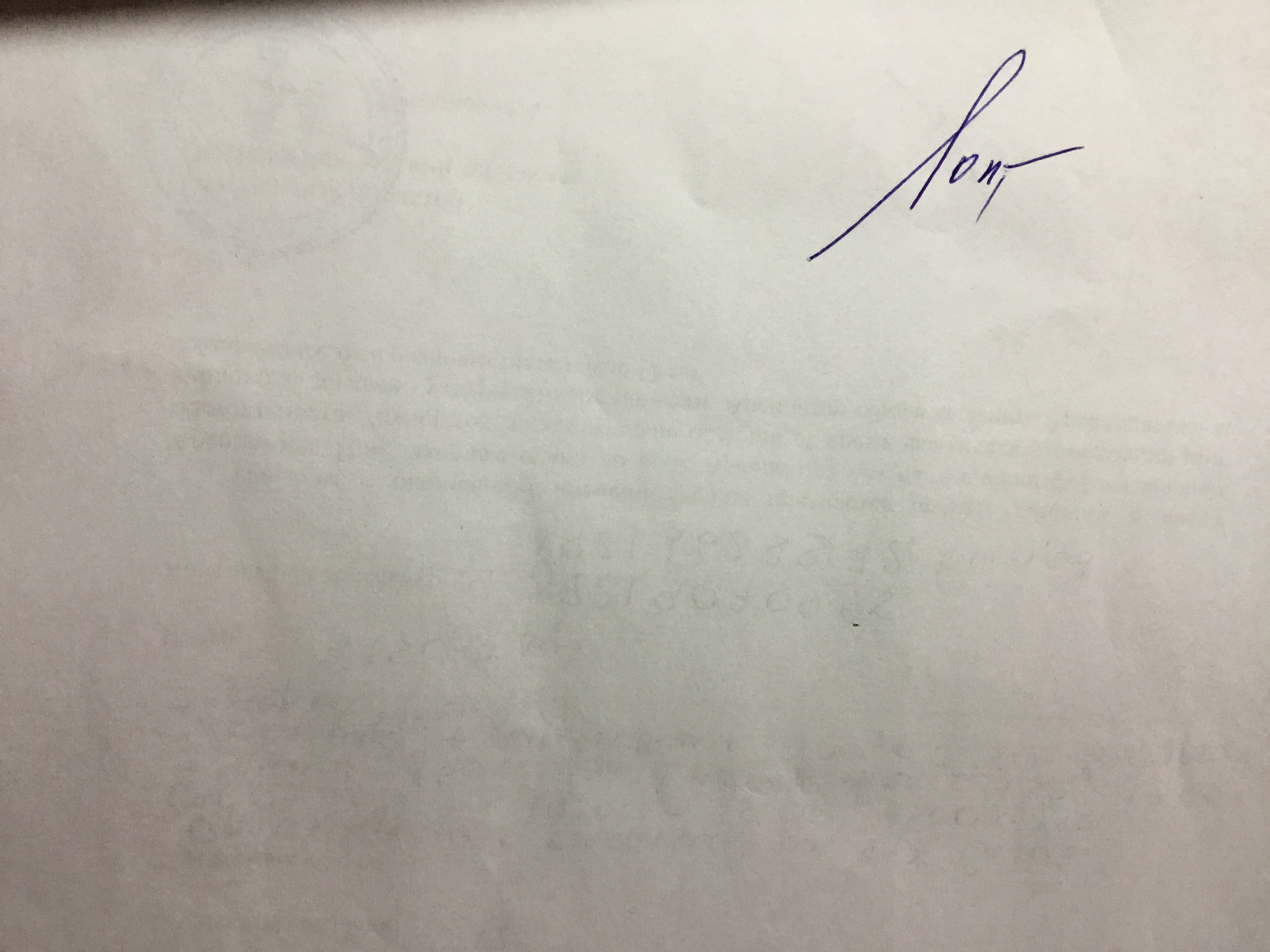                                                            Подпись                                                       ФИОСОГЛАСИЕна обработку персональных данныхЯ,  Алташина Вероника Дмитриевна,(фамилия, имя, отчество рецензента)даю согласие на обработку своих персональных данных оператору - Федеральное государственное бюджетное образовательное учреждение высшего образования «Санкт-Петербургский государственный университет» (далее - СПбГУ), 199034,  Санкт-Петербург, Университетская наб., д. 7-9, на следующих условиях: Оператор осуществляет обработку персональных данных исключительно в связи с осуществлением рецензирования и проведения защиты выпускных квалификационных работ обучающихся СПбГУ в целях реализации принципа открытости образовательной деятельности.Перечень персональных данных, передаваемых Оператору на обработку:Алташина Вероника Дмитриевна;Профессор. СПбГУ;Д.ф.н., доцент; 89219070995.Оператор имеет право на обработку персональных данных, то есть совершение, в том числе, следующих действий: обработку (включая сбор, систематизацию, накопление, хранение, уточнение (обновление, изменение), использование, обезличивание, блокирование, уничтожение персональных данных.Данным заявлением разрешаю считать общедоступными, в том числе выставлять в сети Интернет, следующие персональные данные: фамилия, имя, отчество, место работы, должность, ученая степень и звание (при наличии).Обработка персональных данных осуществляется оператором в соответствии с нормами Федерального закона от 27.07.2006 № 152-ФЗ «О персональных данных» и смешанным способом.Срок действия данного Согласия не ограничен.  «20» июня 2021    г.                         Алташина В.Д.                                                           Подпись                                                       ФИО